COALITION FOR PHYSICIAN ENHANCEMENT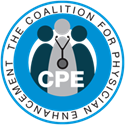 Spring 2014 MeetingJune 19-20, Chicago Illinois “Confronting the Challenges of Physician fitness for duty”Call for RESEARCH FORUM AbstractsThe Program Committee for the upcoming Coalition for Physician Enhancement meeting in Chicago Illinois is issuing a call for research abstracts. Participants are invited to submit abstracts of original research for presentation in one of several areas:the overall meeting theme of physician fitness for dutyother topics regarding physician assessment, enhancement or remediation (e.g., assessment of clinical reasoning skills in medical decision-making, assessment involving review of medical records / chart audits, or the impact of remedial education on return to practice)You must place the original abstract in the form provided using Arial 11-point font and submit electronically to Dr. Liz Wenghofer (ewenghofer@laurentian.ca) by April 30, 2014.  FormatIntroduction should identify a problem statement and include clearly stated, specific research questions. Methods may be quantitative, qualitative, or mixed. Results will be focused on data relating to physician assessment, educational enhancement, or continuing professional development. Works in progress will not need complete data, but should be requesting guidance or discussion of the proposed research plan. Discussion / Implications will include comments, conclusions, and plans for future work.Length should be approximately 600 words (i.e., one page). Works in progress are welcomed.Submissions will be blinded and for review to the CPE Research Committee.  Authors will be notified of the Research Committee’s decisions regarding acceptance of the abstracts for presentation by May 21, 2014.       BENEfits of CPE Research PRESENTATIONsProvide guidance for works in processFacilitate opportunities to join in / collaborateDevelop junior researchersNot compete with major conferences for finished worksReview finished works prior to submission elsewhere